  Top of this page    |    DSP Home             Opinion Polls Poll No. 12Analysis of Results[Analysis of Results] | [Detailed Results] | [PDF Format] | [باللغة العربية]Opinion Polls Poll No. 12Analysis of Results[Analysis of Results] | [Detailed Results] | [PDF Format] | [باللغة العربية]Opinion Polls Poll No. 12Analysis of Results[Analysis of Results] | [Detailed Results] | [PDF Format] | [باللغة العربية]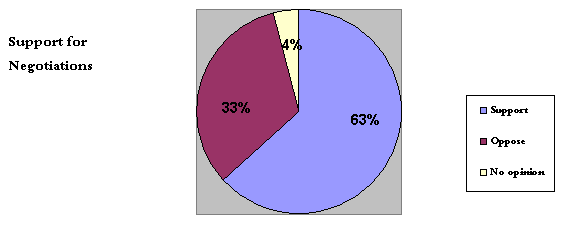 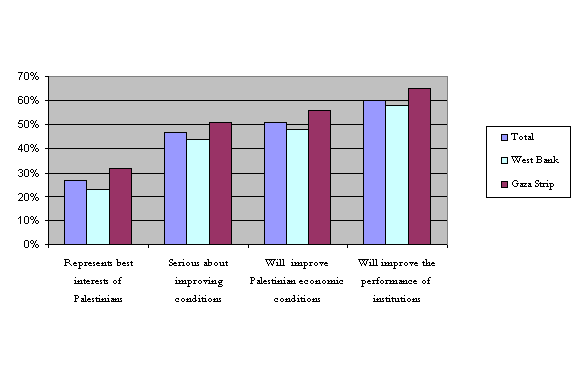 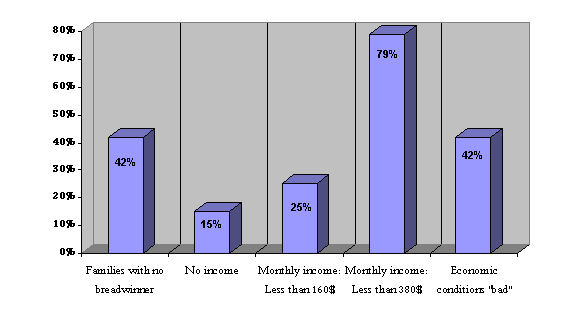 